							Diakonie Broumov ve spolupráci 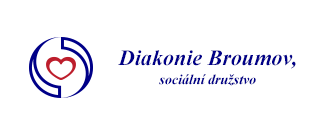 s Obcí Hořiněvesvyhlašují mimořádnou sbírkuOděvů dámských, pánských a dětských,  přikrývek,  bytového textilu, kabelek,  batohů a  obuvive dnech 11. - 29. května 2020Na Obecním úřadě v HořiněvsiDarované věci uložte do pytlů a předejte na Obecní úřad v úředních hodináchPondělí a středa do 17:00 hod.